Parents & Teachers of the International Academy EastREQUEST FOR FUNDS FOR ANIA EAST STUDENT GROUPUse this form to request funds for an IA East student group.  All information must be complete and legible:MAKE CHECK PAYABLE TO:NAME:                                                                                                                                                                                           ADDRESS:                                                                                                                                                                                     PHONE #:                                                                                                                                                                                     EMAIL:                                                                                                                                                                                          IA EAST STUDENT GROUP:(Use separate forms for each group)AMOUNT REQUESTED:(Please attach all quotes, registration materials or other pertinent documentation that contains funding information )REASON FOR REQUEST:(Examples: Pay registration fees for regional DECA competition – Detroit – May 21, 2012 / Pay for refreshments for Charity Ball)SUBMITTEDBY:                                                                                                                                                                           PHONE#:                                                                                                                                                                                      EMAIL:                                                                                                                                                                                          DATE:                                                                                                                                                                                            FUNDING DOCUMENTATION ATTACHED?	YES	NO, please explain why	 	Please mail this completed form with attached receipts(s) to:International Academy - PTIA East c/o Alpa Tripathi1291 Torpey DriveTroy, Michigan 48083-5444-or-Deliver to the PTIA East mailbox in the IA East Main Office ForTreasurer’s  Use: Check#:                                                            Date:                                                                  Amount:                                                          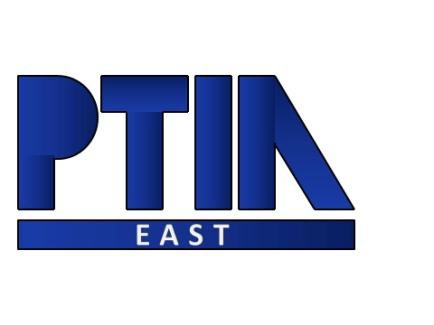 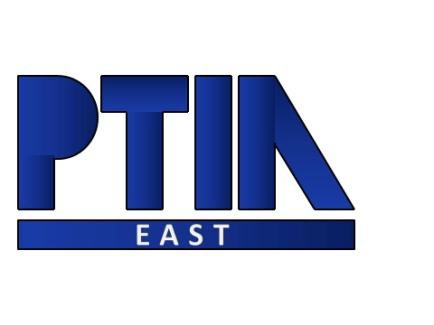 If you have any questions, please contact PTIA East Treasurer Alpa Tripathi 586-604-3992Rev. 6/11/2013